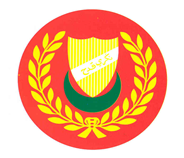 PEJABAT KEWANGAN DAN PERBENDAHARAANNEGERI KEDAH DARUL AMANKENYATAAN TAWARAN SEBUTHARGA Tawaran adalah dipelawa kepada syarikat-syarikat yang berdaftar dengan Kementerian Kewangan Malaysia dalam kod bidang seperti di bawah bagi menyertai sebutharga berikut: Dokumen sebutharga boleh diperolehi mulai 09 Oktober 2016 ( Ahad ) daripada Urussetia Perolehan seperti di butiran No. 4 dan No. 5.Tawaran sebutharga hendaklah dibuat berdasarkan kepada spesifikasi bekalan/perkhidmatan di Lampiran G yang disertakan.Tawaran Sebutharga yang lengkap hendaklah dimasukkan kedalam Peti Tawaran seperti butiran di bawah: 		Alamat:  	Pejabat Kewangan dan Perbendaharaan				Negeri Kedah DarulAman				Aras 3, Blok E, Wisma Darul Aman				05503 Alor SetarSyarikat yang memerlukan penjelasan lanjut mengenai Sebut Harga tersebut, hendaklah menghubungi pegawai seperti berikut:5.1	Encik Rohim bin Shaari		-	04-77445675.2	Puan Najihah bt. Hj. Hussain	-	04-7744558LAMPIRAN GJADUAL SEBUT HARGA MEMBEKAL DAN MEMASANG MESIN SISTEM PENGURUSAN PENGGILIRAN (QUEUE MANAGEMENT SYSTEM “QMS”) DI PEJABAT-PEJABAT TANAH DAN DAERAH NEGERI KEDAHJADUAL PENENTUAN SPESIFIKASI TEKNIKAL
No./ Tajuk SebuthargaKod Bidang PendaftaranTarikh Tutup SebuthargaP.Kw.N(K)003/D/1/2016MEMBEKAL DAN MEMASANG MESIN SISTEM PENGURUSAN PENGGILIRAN (QUEUE MANAGEMENT SYSTEM “QMS”) DI PEJABAT-PEJABAT TANAH DAERAH NEGERI KEDAH020201- Mesin-Mesin Pejabat dan Aksesori12.00 TENGAH HARI,17 OKTOBER 2016  (ISNIN)SPESIFIKASI DAN KEPERLUAN PERALATANJENAMA (MODEL)/MESIN “QMS” YANG DITAWARKANMesin Sistem Pengurusan Penggiliran (Queue Management System “QMS”)Keperluan AsasStand alone processor with power supply unitCounter keypad with displayTerminal printer with access buttonSystem cabling and installationProgramming & TestingCiri-Ciri TambahanCetakan laporan bulanan/tahunanJENAMA:MODEL:BUATAN:SILA NYATAKAN DAN SERTAKAN BROSUR/KATALOG